Blessed Sacrament Catholic Primary School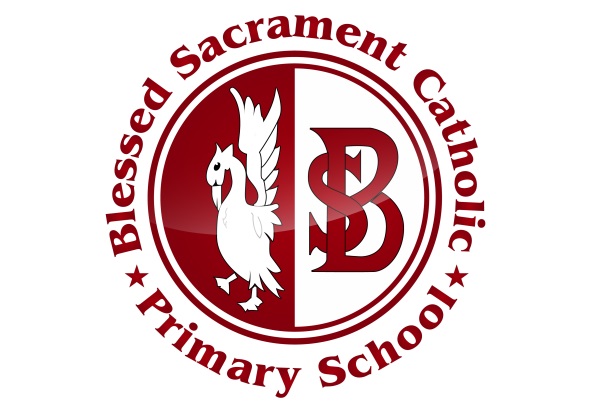 Attendance and Punctuality Policy 2019“Aim high – live life to the full”This is a successful and happy school and every child plays their part in making it so. We aim for an ethos and culture that enables and encourages all members of our school community to reach out for excellence, as stated in our school motto ‘Aim high-live life to the full.’For our children to gain the greatest benefit from their education and reach their full potential, it is vital that they have a high level of attendance and that they arrive at school, on time, ready to learn, every day that the school is open; unless the reason for their absence is unavoidable.It is very important therefore that everyone strives for all children to, at the very least meet our school target of 97% for attendance. This Policy sets out how together we will achieve this.1.0 IntroductionBlessed Sacrament Catholic Primary School recognises the clear link between the attendance and achievement of pupils. The aim of this policy, is to encourage the highest possible levels of attendance and punctuality for pupils within Blessed Sacrament Catholic Primary School to support learning and development.The importance of attendance and punctuality is underpinned by an awareness of safeguarding issues. It is important to see our children every day and provide an educationally safe and secure environment.To gain the greatest benefit from their education it is vital that all pupils attend regularly and on time. Pupils should aim to attend every day that the school is open.  We set a target for all pupils to aim for 100% attendance with the expectation all pupils achieve at least 97%. As a school we define regular attendance as 97% or above. Blessed Sacrament Catholic Primary School believes Teachers, Parents, Carers, Pupils and all members of Blessed Sacrament Catholic Primary School community have an important contribution in improving attendance and punctuality ensuring pupils attend to achieve. This Policy sets out how we will achieve this together and should be read in conjunction with the Attendance Roles and Responsibilities Guidance attached to this document.2.0 AimsMaximise the overall percentage of pupil attendance and punctuality at Blessed Sacrament Catholic Primary School.Reduce the number of pupils who are persistently absent and raise the profile of attendance and punctuality amongst the school community.Provide support advice and guidance for parents, pupils and staff.Develop clear procedures for the maintenance of accurate registration for pupils.Ensure a systematic approach to gathering, analysing and acting upon attendance data.Ensure a whole school approach to ensure consistency of intervention strategies.Continue to promote effective partnerships with the Local Authority, Children’s Services, Health and other partner agencies.2.1 Promoting regular Attendance at Blessed Sacrament Catholic Primary School:This is everyone’s responsibility, all members of staff, parent/carers and pupils.To help us all focus on this, Blessed Sacrament Catholic Primary School will ensure:Appropriate interventions are in place to improve punctuality.An appropriate curriculum is provided and will be reviewed regularly.The need for high quality teaching and learning throughout the school is recognised as being essential to the promotion of attendance.Pupils are provided with appropriate support to minimise absence from school. This includes our school and multi-agency provision as appropriate.Special Educational Needs, disadvantaged and Looked After pupils and other vulnerable groups are given appropriate support, and attendance is monitored rigorously.Effective partnerships with parent/carers are encouraged through regular contact and support provided.Parents/carers are kept informed of pupils’ attendance and punctuality through first day contact, half termly progress reports, individual letters and meetings when required.Good attendance and punctuality is rewarded through regular incentives.Attendance and punctuality is regularly discussed with pupils in class and at assemblies.Staff attendance roles and responsibilities are clearly defined and all staff should ensure these are followed.3.0 Attendance Expectations and Absence ProceduresA child not attending school is considered to be a safeguarding matter. This is why information about the cause of any absence is required. 3.1 Expectations of Parent/CarerEnsuring your child’s regular attendance at school is a parent/carer’s legal responsibility (Section 444   of the 1996 Education Act) and permitting absence from school that is not authorised by the school creates an offence in law. Ensure your child arrives for school on time.Telephone school if your child is to be late.For routine non-emergency medical and dental appointments please ensure they are made outside of school hours.Contact school as soon as possible before 9:00 a.m. on the first day of absence if your child is unable to attend through illness, giving an indication of the expected duration and return date to school.If a text message/phone call is received as a result of your child’s absence it is important that you respond to this text to ensure your child is appropriately safeguarded.Contact a member of the Attendance team if the reason for absence requires a more personal contact.In case of emergency we need up to date contact numbers at all times so please ensure you inform us of any changes especially to mobile telephone numbers. (As a school we request a minimum of two emergency contact details be provided)Requests for exceptional circumstances leave of absence must be in writing to the Headteacher and can only be authorised by the Headteacher. Reasons such as a close family bereavement or taking part in a significant religious event would be acceptable for short absences. Unacceptable reasons for missing school, include general holidays, weddings, shopping, concerts and birthdays. Absence Forms can be requested from the school reception.3.2 If a pupil is absent we willTelephone and/or text the parent/carer on the first day of absence, if we have not heard from them by 9:15 a.m.If no response is received and the absence is unauthorised a member of school staff will conduct a home visit. If there are safeguarding concerns contact will be made with the family as soon as possible. If a pupil’s absences are increasing and we are not aware of a good reason the parent/carer will be invited to meet the Attendance Team.If absences persist the Attendance Team will discuss actions with the Education Welfare Officer.4.0 Understanding types of AbsenceBlessed Sacrament Catholic Primary School has to record every absence that a pupil takes from school and this is why it is important that parents/carers advise school about the cause of any absence, preferably by calling the school on the first day of absence and in writing on the pupil’s return.4.1 Authorised AbsenceAuthorised absence: is when the school has accepted the explanation offered as satisfactoryjustification for the absence or given approval in advance for such an absence. If noexplanation is received, absences cannot be authorised. It is the Headteacher, not parents who make the decision to authorise absence from school.4.2 Unauthorised AbsenceUnauthorised absence: is when the school has not received a reason for absence or has notapproved a child’s leave absence from school after a parent’s request. This includes but is not exclusive to:Parents giving their children permission to be off school unnecessarily, such as forshopping, birthdays, to look after siblingsAbsences which have not been explained.Pupils who arrive at school too late to get their mark.This type of absence may lead to the use of Penalty Notices or other sanctions from the Local Authority. From September 2018 Blessed Sacrament Catholic Primary School can issue warning letters (in accordance with the Local Authority Code of Conduct) to parents where their child has accrued 10 sessions of unauthorised absence in any one term. The warning period will cover a period of 20 schools days. If the child has any unauthorised absence during this time the school will refer to case to the local authority requesting a Penalty Notice be issued. 4.3 Persistent AbsencePupils are defined as persistent absentees by the Department for Education (DFE) if their attendance falls below 90%. This is for any absence whether authorised or unauthorised. The DFE expects schools to intervene well before pupils reach a level of persistent absence.Whilst we understand that pupils can be absent from school because they are ill, sometimes they can be reluctant to attend. If a pupil is reluctant to attend or a parent/carer has concerns, it is important that contact is made with the school as soon as possible to gain support and to work together to gain a resolution. Parent/Carers are asked to contact the School Office in the first instance.5.0 Why Regular Attendance is very important:Any absence affects education and regular absence will seriously affect pupils’ learning.Pupils who have time off often find it difficult to catch up and do well.90% attendance is equivalent to a pupil missing one half day per week or approximately 118 lessons per yearEnsuring your child’s regular attendance at school is your legal responsibility and permitting your child to have any absence without a good reason from school is an offence in law (The Education Act 1996) and may result in legal action.6.0 The Education Welfare Officer (EWO)The Education Welfare Officer – provides support for parents/carer and advice on problems relating to attendance, and encourages good communications between home and school.The EWO will always try to resolve the situation by agreement with the family but, if a resolution cannot be achieved to improve the pupil’s attendance and where unauthorised absence persists the EWO will be required to give consideration to the instigation of legal proceedings which include; Penalty Notices, Parental Prosecution and Education Supervision Orders. Details regarding attendance law, penalty fines and legal interventions are available from the Local Authority.7.0 Leave of absence in Term TimeThe Law does not give any entitlement to parents to take their child on holiday during term time. Any application for leave must be in truly exceptional circumstances and the Headteacher must be satisfied that the circumstances warrant the granting of leave.Parents/carers can receive a Penalty Notice for taking their child on holiday during term time without prior consent from school. Consent cannot be given retrospectively. The Headteacher will determine the number of school days a child can be away from school if the leave is granted.8.0 LatenessPoor punctuality is not acceptable. If a pupil misses the start of the day they can miss work and late arriving pupils disrupt lessons, it can be embarrassing for the pupil arriving late and can encourage future absence.8.1 How we manage latenessInsert process for each individual school - example belowThe school day starts and registers are taken at 9:00 am. by the class teacher and pupils receive a late mark if they are not in their class by that time. School recommends that pupils arrive by 8:50 am.If a pupil arrives late to school parents/carers will receive a text message to inform them of their child’s late arrival. Late arrival to school following the close of registers is classified as an absence. If a pupil is persistently late after the official close of the register, the school may request the local authority issue a Penalty Notice. How we manage lateness. Any child arriving at school late must be signed in electronically by their parent/carer or by an authorized adult.If a Parent/Carer has any problem getting their child to attend school on time they should contact the Attendance Team who will offer support to resolve the problem.9.0 People Responsible for Attendance Matters at Blessed Sacrament Catholic Primary SchoolAll school staff, parents/carers and pupils need to work as a team to support the attendance and achievement of pupils. This continued support therefore is vital in making every pupil’s journey through school a success.10.0 Removal from Roll  From the 1st September 2016 changes were introduced to the Pupil Registration Regulations 2016. These amendments affect all non-standard transitions; this is whenever a child of compulsory school age leaves a school before completing the school’s final year. As a school we are now required to:Inform the LA in every circumstance when deleting a pupil’s name from the admission registerInform the LA of the pupil's destination school and home address if the pupil is moving to a new school. Provide information to the LA when registering new pupils, including the pupil's address and previous school.If your child is leaving our school parents are asked to:Give the attendance officer comprehensive information about their plans, including any dateof a move and your new address and telephone numbers, your child’s new school and thestart date when known. This should be submitted to our school in writing.If pupils leave and we do not have the above information, then your child is considered to be achild missing in education. This requires schools and local authorities to then carry outinvestigations to try and locate your child, which includes liaising with Children’s Services, thePolice and other agencies. By giving us the above information, these investigations can beavoided.Appendices – working towards best practice (Example guidance for strategies used in schools)Attendance and Punctuality Roles and Responsibilities Guidance  Whole School ApproachWritten ByChristine Woodhouse/Ann McKenna/Liverpool L.A.Ratified by GovernorsSpring 2019Date ReviewedSpring 2019Date for reviewSpring 2020Signed Chair of GovernorsT GundersenSigned HeadteacherC DaveyWhenWhomActions ExpectedDAILYPupilsArrive on school site to be in line by 8:55 a.m.Be in class on time for registration at 9:00 a.m.DAILY Parents/ CarersEnsure pupils are prepared for schoolEnsure that pupils attendance is at least in line with nationalInform school of their child’s absence and provide medical evidence when necessary Ensure that pupils arrive at school on timeDAILYClass Teacher/Support StaffRegisters are completed on SIMS each day on timeEnsure attendance has a high profile in classDiscuss absence with pupils returning to schoolWelcoming long-term absentees back into the classDAILYAttendance/Nurture Team/AdminEnsuring staff have completed AM/PM registersEnsuring input of accurate attendance marks in the register via SIMsIdentify pupils who are absent from school without reason (before 9:10 a.m.)Log on SIMS, parental voicemails, text messages and emails regarding student absencesEnsure all Late arriving pupils are spoken to and their attendance is entered on to SIMSText and/or telephone parent/carers who have failed to contact regarding their child’s absence and also pupils who arrive late.First day absence phone contact with parents/carers, following up unexplained absences where no text message/phone call has been returned.SLT and class teachers contacted with specific attendance queries and necessary follow ups requiredSupporting staff with registration queries, support the interventions of the class teachers.Logging attendance of all pupils going out /in school for medical, dental or visitsDaily liaison with other settings for pupils educated off site to ensure AM and PM registers are provided within set time parameters and pupils who fail to attend with reasons unknown are followed up through the First Day contact systems.Daily Late process, log and send actions for relevant staff.Daily Attendance/ PA report sent to senior leader with responsibility for attendance.DAILYAchievement LeadersAchievement leaders discuss with class teachers identified pupils of concern regarding specific attendance queries and necessary follow ups required.DAILYEWOSafeguarding home visits as required.Focused casework interventions with persistent absence pupils and families. Phone call contact with pupils/parent/carersHome visitsInstigation of legal proceedings Tracking of actions and interventions and feedback to pastoral staff.DAILYSenior Leaders /Governors Monitoring and tracking of staff not completing registers in line withSafeguarding requirements.Liaison with EWO, Pastoral staff and  Curriculum Leaders regarding support work with identified pupilsWhenWhomActions ExpectedWEEKLYClass Teachers/ Support  Staff Ensure all members of the class know the school target and their current attendanceMonitor/follow up identified pupil absence by making contact with parent/carers where appropriate.Update information on attendance boardsWEEKLYAttendance/ Nurture TeamInforming SLT and EWO of pupil patterns of absence.Provide weekly pupil attendance figures for class teachers and pupil rewardsDiscuss punctuality issues with identified pupils and parent/carersPupils rewardsProvide weekly Punctuality data for class teacher and pupil rewardsWEEKLYAchievement LeaderDetails of pupils who are regularly absent should be forward initially to the Achievement leadersOrganise help for pupils to catch up on missed work due to prolonged absenceWEEKLYSenior Leaders /Governors Monitoring and Tracking of staff not completing registers in line withSafeguarding requirements.Liaison with EWO, Pastoral Coordinators and Curriculum Leaders regarding support work with identified pupilsWhenWhomActions ExpectedHALF TERMLYSenior Leaders /GovernorsMaintain a high profile of attendance as a significant contributor to pupil achievement Use attendance data to identify and take action to improve the attendance of vulnerable pupilsEnsure that all teaching staff focus on attendance in planning and pedagogyHALF TERMLYSenior Leaders /GovernorsEnsure that attendance features in ALL parents evenings and reportsMonitor and track attendance/PA Action PlansLiaise with EWO to share information and agree joint actions re action plans or other pupils causing concernDiscuss Attendance Data at Standards and Effectiveness MeetingsTERMLYSenior Leader Senior Leaders /GovernorsThe importance of attendance is underpinned by awareness of safeguarding issues for all pupils both in school and those at off site provisionSchool Attendance Review alongside the EWOEnsure that attendance is given a high profile as a key driver of school improvement and provide support and guidance to SLT, for plans to raise attendanceEnsure that the attendance policy is implemented across the school and that systems are operating effectively.Report to SLT on attendance mattersEnsure school prospectus, parent/carers welcome booklet and school newsletters promote AttendanceTERMLYHeadteacher/GovernorsEnsure that attendance maintains a high profile as a key driver of school improvement through close monitoring and scrutiny of attendance data in conjunction with SLT and Governors